Öffne die Datei grafik.docx.Weise dem Text Pixelgrafik – Vektorgrafik im Vergleich die Formatvorlage Überschrift 1 zu.Bearbeite die Formatvorlage Überschrift 1: Ändere die Schriftgröße auf 20.
 Start > Formatvorlagen > Rechte Maustaste auf Überschrift 1 > Ändern …Markiere den roten Text Pixelgrafiken und aktualisiere die Formatvorlage Überschrift 2 so, dass sie dem markierten Text entspricht.
Start > Formatvorlagen > Rechte Maustaste auf Überschrift 1 > Überschrift 1 aktualisieren …Weise allen weiteren roten Texten die Formatvorlage Überschrift 2 zu.Entferne den auf das blaue, unterstrichene Wort Pixelgrafiken zugewiesenen Hyperlink.
Rechte Maustaste > Link entfernenErstelle im zweiten Absatz zum Text (Siehe Seite ) einen Querverweis zur Überschrift Vektorgrafiken. Verweise auf die Seitenzahl
Referenzen > Links > Querverweis …  Es soll dann der Text lauten (Siehe Seite 2)Erstelle einen Indexeintrag zum Wort Kompression.
Markiere das entsprechende Wort > Verweise > Index > Eintrag festlegen Entferne den Indexeintrag für das Wort Digitalfotos.
Blende die Absatzmarken und Formatierungszeichen ein. 
Lösche hinter dem Text Digitalfotos den Eintrag 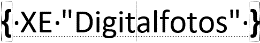 Füge am Ende des Dokuments einen Seitenumbruch ein.Erstelle ein Indexverzeichnis auf der letzten Seite.
 Referenzen > Index > Index einfügenErstelle unter dem Indexverzeichnis ein Inhaltsverzeichnis.
 Referenzen > Inhaltsverzeichnis > InhaltsverzeichnisErstelle für das Wort Adobe die Fußnote Softwareunternehmen Adobe Systems.
 Referenzen > Fußnoten > Fußnoten einfügenKonvertiere alle Fußnoten in Endnoten.
 Referenzen > Fußnoten > Klick auf die Verweisschaltfläche  > Konvertieren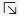 